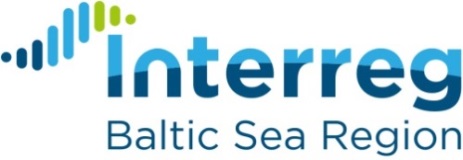 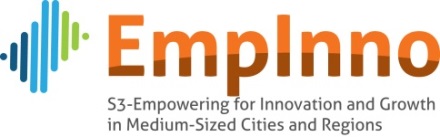 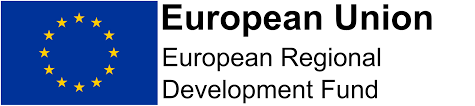 Cykl warsztatów B+R z zakresu promocji współpracy badawczo-rozwojowej przedsiębiorstw
 i uczelni w branży żywnościWarsztat ITermin: 31 sierpnia 2017 rokuMiejsce: Siedziba Fundacji Rozwoju Lubelszczyzny (Inkubator Przedsiębiorczości), ul. Józefa Franczaka „Lalka” 43 (dawna Droga Męczenników Majdanka 181, Lublin), sala konferencyjno-szkoleniowa 2.01 (II piętro)ProgramGodz. 8.45	Rejestracja uczestnikówGodz. 9.00 	Prezentacja działań adresowanych do przedsiębiorców z branży żywności zaplanowanych w ramach projektu EmpInno – Eliza Potocka, Fundacja Rozwoju LubelszczyznyGodz. 9.30 	Wsparcie transferu technologii, innowacji i współpracy badawczo-rozwojowej przedsiębiorstw i uczelni – Cezary PasternakGodz. 10.00	Możliwości rozwoju biogospodarki ze szczególnym uwzględnieniem branży żywności w świetle Regionalnej Strategii Innowacji Województwa Lubelskiego oraz projekty wspierające ich wdrożenie – Ewa Paszkiewicz-Tomasiak, Departament Gospodarki 
i Współpracy Zagranicznej, Urząd Marszałkowski Województwa LubelskiegoGodz. 10.30	Możliwości finansowania projektów z zakresu biogospodarki – Aneta Pieczykolan, Instytut Uprawy Nawożenia i Gleboznawstwa Państwowy Instytut Badawczy w PuławachGodz. 11.00 	Przerwa kawowaGodz. 11.30	Prezentacja dobrej praktyki „Innowacyjny system sprzedaży bezpośredniej ekologicznych produktów spożywczych” z Regionu South Ostrobothnia w Finlandii, zidentyfikowanej w ramach projektu EmpInno – dr inż. Barbara Szymoniuk, Politechnika Lubelska, Klaster Dolina Ekologicznej Żywności  Godz. 11.45	Prezentacja dobrych praktyk: Bio Berry Poland sp. z o.o. – Artur Tymiński, Prezes ZarząduGodz. 12.00 	Moderowana dyskusja, której celem będzie wskazanie rozwiązań/ metod/ narzędzi poprawy wdrażania Regionalnej Strategii Innowacji w branży żywności 
oraz możliwości przygotowania projektu pilotażowego – Cezary PasternakGodz. 14.00	LunchProjekt „S3-Empowering for innovation and Growth in Medium-Sized Cities and Regions (EmpInno)” jest realizowany w ramach Priorytetu I Potencjał dla innowacji, Działania 1.2 Inteligentna specjalizacja, Programu Morza Bałtyckiego 2014-2020, współfinansowanego ze środków Unii Europejskiej w ramach Europejskiego Funduszu Rozwoju Regionalnego.